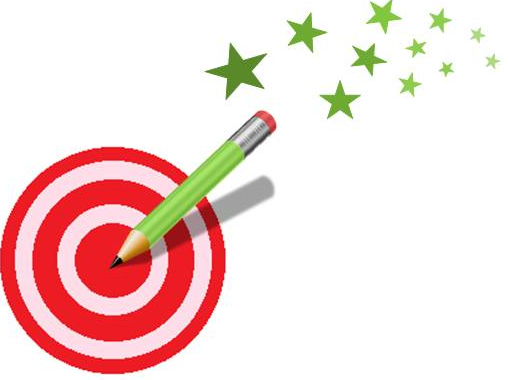 60-10=	60-20=70-30=	70-20=50-20=	70-10=40-10=	50-50=70-60=	70-50=50-30=	60-50=http://lewebpedagogique.com/strategiescalcul/60-10=	60-20=70-30=	70-20=50-20=	70-10=40-10=	50-50=70-60=	70-50=50-30=	60-50=http://lewebpedagogique.com/strategiescalcul/